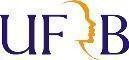 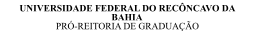 Anexo ITERMO DE COMPROMISSO BOLSISTAPelo presente instrumento eu,	,matrícula	, discente do curso	, da Universidade Federal do Recôncavo da Bahia, comprometo-me a exercer as atividades de Tutor, na forma do Edital PROGRAD nº 034/2022Para tanto, declaro estar ciente:Das normas contidas no Edital PROGRAD nº 034/2022, comprometendo-me a atuar conforme    todas as suas determinações;Que exercerei minhas atribuições por 12 horas semanais, enquanto durar o semestre letivo;De que a aludida atividade não constitui, em hipótese alguma, vínculo empregatício, sendo realizada com bolsa, de acordo com as normas do Edital Prograd nº 034/2022, fazendo jus aos benefícios somente enquanto estiver vinculado à função de bolsista;Do meu impedimento de ter vínculo empregatício, receber salário ou remuneração decorrente do exercício de atividades de qualquer natureza, assim como de acumular simultaneamente outra bolsa institucional na UFRB, sob pena de devolução do valor recebido indevidamente;Que para receber mensalmente a bolsa, deverei enviar o Relatório de Atividades, até o 25º dia útil de cada mês, para o setor indicado;Que para ter direito à certificação, deverei enviar para o NUEIAC os seguintes relatórios:Relatório mensal das Atividades - até o 25º dia útil de cada mês;Relatório Final - até o 25º dia útil após o final do semestre. 	,	de	de  	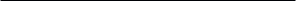 Tutor Acadêmico